Bord Oideachais agus Oiliúna Chill Chainnigh agus CheatharlachBeartas Earcaíochta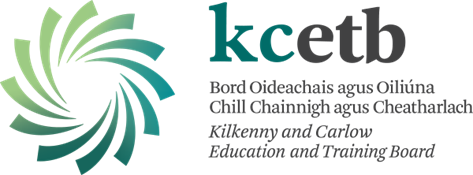 Clár ÁbharCuspóir:Tá Bord Oideachais agus Oiliúna Chill Chainnigh agus Cheatharlach tiomanta do chinntiú go n-earcaítear na hiarratasóirí is airde cáilíochta do gach folúntas, ar bhealach éifeachtúil, cothrom agus comhsheasmhach, saor ó aon idirdhealú ar bhunús inscne, stádais shibhialta, stádas teaghlaigh, aoise, míchumais, gnéaschlaonta, cineáil, creidimh nó ballraíocht den lucht taistil.Tá mar aidhm ag an mbeartas comhsheasmhacht na cóireála idir iarratasóirí, cloí le próisis dea-chleachtais earcaíochta roghnaithe anuas ar an reachtaíocht ábhartha uile a chomhlíonadh.Scóip:Baineann an beartas seo le hearcaíocht le gach folúntas.Creat Dlíthiúil:Tá an beartas seo curtha ar an eolas ag an reachtaíocht, nósanna imeachta, Cóid Chleachtais agus Litir Chiorcláin seo a leanas:An tAcht um Boird Oideachais agus Oiliúna, 2013An tAcht Breisoideachais agus Oiliúna, 2013An tAcht um Cháilíochtaí agus Dearbhú Cáilíochta (Oideachas agus Oiliúint) (Leasú), 2012An tAcht Oideachais (Leasú), 2012An tAcht Oideachais (Forálacha Ilghnéitheacha), 2007An tAcht um Oideachas do Dhaoine a bhfuil Riachtanais Speisialta Oideachais Acu, 2006An tAcht um Chomhairle Múinteoireachta (Leasú), 2006Na hAchtanna um Stádas Comhionann, 2000-2004An Bille um Oideachas do Dhaoine faoi Mhíchumas, 2002.An tAcht um Chomhairle Múinteoireachta, 2001An tAcht Oideachais (Leas), 2000An tAcht Cáilíochtaí (Breisoideachas agus Oiliúint), 1999An tAcht Oideachais, 1998Litir Chiorcláin, Beartais agus Treoirlínte na Roinne OideachaisBeartais agus Nósanna Imeachta arna nglacadh ag BOO Chill Chainnigh agus Cheatharlach Beartais agus Treoirlínte ScoileannaCóid Chleachtais ReachtúlaAn Rialachán Ginearálta um Chosaint SonraíNíl an liosta seo críochnaitheach. Tá liosta iomlán den reachtaíocht oideachais agus de na litreacha ciorcláin ábhartha go léir ar fáil ar láithreán gréasáin na Roinne Oideachais (an RO).Ár miseanIs é misean Bhord Oideachais agus Oiliúna Chill Chainnigh agus Cheatharlach a chur ar chumas foghlaimeoirí barr a gcumais a bhaint amach agus cuireann sé le forbairt shóisialta, chultúrtha agus gheilleagrach ár gceantair agus na tíre.Ár bhfísIs í uaillmhian BOO Chill Chainnigh agus Cheatharlach don todhchaí: Forbairt deiseanna oideachais agus oiliúna a stiúradh trí dhul i mbun idirchaidrimh le foghlaimeoirí agus le pobail, trí thimpeallachtaí agus trí eispéiris dhearfacha foghlama a chruthú do dhaoine ag gach céim d’fhoghlaim ar feadh an tsaoil, agus cur le forbairt shóisialta agus gheilleagrach.Ár luachannaLéiríonn BOO Chill Chainnigh agus Cheatharlach luach ar fhoghlaim agus ar an ról atá ag an bhfoghlaim maidir le forbairt, comhtháthú agus folláine na sochaí. Treoraíonn freastal ar shárleasanna na bhfoghlaimeoirí gach rud a dhéanaimid. Tá sé mar aidhm againn barr feabhais a bhaint amach agus táimid tiomanta feabhsuithe a chur i bhfeidhm go leanúnach ar fud ár n-eagraíochta.  Léirímid luach ar chaidreamh agus oibriú as lámh a chéile laistigh den earnáil oideachais agus oiliúna agus as lámh le leis an bpobal i gcoitinne. Mar eagraíocht seirbhíse phoiblí, tá cultúr cuntasachta, macántachta, cothroime, oscailteachta agus measa in BOOCCC. Glacaimid le caighdeáin arda maidir le garimiúlacht, macántacht, oibiachtúlacht agus cáilíocht, agus tá ról lárnach acu chun freastal ar ár bhfoghlaimeoirí go léir. Cothaímid an éagsúlacht agus táimid sásta glacadh le smaointe nua.Prionsabail an Phróisis Earcaíochta: Cuirfidh na prionsabail seo a leanas eolas ar fáil do gach folúntas earcaíochta in BOO Chill Chainnigh agus Cheatharlach:Ceapacháin a dhéantar bunaithe ar FhiúntasTá BOOCCC tiomanta do scoth na bhfostaithe a fhostú ina scoileanna, ionaid, cláir agus oifigí. Ciallaíonn seo go ndéanfar iarratasóirí a mheasúnú ar an mbealach is oibiachtúla agus is féidir bunaithe ar chritéir cosúil le cáilíochtaí, scileanna, inniúlachtaí agus cumas chun tabhairt faoin ról.Nósanna Imeachta Dea-ChleachtaisTá mar aidhm ag BOOCCC fostaithe a earcú ar an mbealach is éifeachtúla agus éifeachtaí agus is féidir, cost-éifeachtúlacht san áireamh. Cuirfidh dea-chleachtas ag gach céim eolas ar fáil dár bpróiseas earcaíochta, ag féachaint le heispéireas dearfach i leith an phróisis a sholáthar d’iarratasóirí, cibé acu má éiríonn nó mura n-éiríonn lena n-iarratais.Macántacht agus ComhsheasmhachtTá mar aidhm ag BOOCCC a chinntiú go bhfuil na caighdeáin a úsáidtear ar fud na heagraíochta sna nósanna imeachta chun fostaithe a cheapadh cothrom, comhionann, comhsheasmhach agus trédhearcach, agus cuirfidh sé oiliúint ar an bhfoireann agus ar na hagallóirí go léir leis an rud céanna a chinntiú.Próiseas Earcaíochta:FolúntaisSainaithnítear folúntais de réir bainistíocht líne scoile/ionaid/cláir agus cuirtear Acmhainní Daonna ar an eolas orthu. Teastaíonn faomhadh ó Acmhainní Daonna/an Príomhfheidhmeannach/an Stiúrthóir sular féidir tús a chur le hearcaíocht d’aon fholúntas. Tá an próiseas faofa curtha ar an eolas ag an bhfoireann agus/nó ag leithdháileadh buiséadach a fhaightear ón RO/SOLAS anuas ar phróisis ath-imlonnaithe náisiúnta agus áitiúil. Cuirfear Seicheamhú Post i bhfeidhm, nuair is infheidhme, sula bhfógrófar folúntais.Eolas ar FholúntasBíonn eolas ar fholúntas, sainchuntais phoist agus sonraíochtaí duine san áireamh, ann do gach folúntas agus soláthraítear iad mar chuid de phróiseas earcaíochta. Tugtar cuntas sna cáipéisí seo ar phríomhdhualgais agus freagrachtaí an fholúntais, anuas ar aon riachtanais cháilíochta agus cháilitheachta agus eolas agus scileanna a d’fhéadfadh bheith ag teastáil.An Próiseas Fógraíochta agus Iarratais:Fógrófar na folúntais go léir ar aon dul le riachtanais an RO. Cuirtear fógraí in airde ar láithreáin ghréasáin BOOCCC www.kilkennycarlow.etb.ie agus ar láithreáin ghréasáin atá faofa ag an RO. Is iad seo faoi láthair www.educationposts.ie nó www.educationcareers.ie do mhúinteoirí/CRSanna agus www.publicjobs.ie d’fholúntais Stiúrthóra, Phríomhoide agus Leas-Phríomhoide agus folúntais riaracháin níos airde. Is féidir Poist Bhreisoideachais agus Oiliúna/Riaracháin/Foirne Coimhdí/Chúntóir Riachtanas Speisialta a fhógairt i nuachtáin áitiúla/náisiúnta chomh maith. Bíonn láithreáin ghréasáin a úsáidtear chun folúntais a fhógairt faoi réir athrú ar líne le treoirlínte an RO. Ba cheart d’iarratasóirí incháilithe iarratas a dhéanamh de réir na treorach ar an láithreán gréasáin cibé acu trínár gcóras iarratais ar líne córas/ríomhphost.Cáilitheacht:Cáilíochtaí agus TaithíCaithfidh iarratasóirí aon riachtanais bhunriachtanacha cháilíochta agus taithí a shásamh faoi mar a leagtar síos i Sonraíocht an Duine don fholúntas atá á fhógairt. Ní chuirfear iarratasóirí nach sásaíonn na riachtanais ar an ngearrliosta d’agallamh.An Chomhairle Mhúinteoireachta (Folúntais Mhúinteoireachta):Caithfidh iarratasóirí ar fholúntais mhúinteoireachta i scoileanna aitheanta nó i gcláir ábhartha a bheith cláraithe faoi láthair leis an gComhairle Mhúinteoireachta agus bheith in ann Deimhniú Clárúcháin reatha, nó deimhniú i leith Clárúcháin, a sholáthar. Déanfar Iarratasóirí atá nuacháilithe agusa gcuirtear a gcáilíochtaí san áireamh ar liosta na Comhairle Múinteoireachta de cháilíochtaí aitheanta agusar féidir leo cruthúnas iarratas* leis an gComhairle Mhúinteoireachta a sholáthar do chlárú, a bhreithniú le haghaidh folúntas a fhógraítear má bhíonn na cáilíochtaí bunriachtanacha acu don phost.Grinnfhiosrúchán/Dearbhú Reachtúil (Na folúntais go léir a d’fhéadfadh teagmháil a dhéanamh le leanaí nó daoine fásta leochaileacha):Ní féidir le haon fhostaí glacadh le folúntas ina bhféadfadh go ndéanfaidís teagmháil le leanaí nó le daoine fásta leochaileacha gan an t-imréiteach sásúil grinnfhiosrúcháin a bheith acu. Áirítear leis seo gach post, poist mhúinteoireachta agus neamh-mhúinteoireachta san áireamh. Murar chríochnaigh iarratasóir an próiseas grinnfhiosrúcháin chun sásaimh BOO Chill Chainnigh agus Cheatharlach faoin tráth atá a f(h)ostaíocht le tosú, aistarraingeofar an tairiscint fostaíochta. Caithfidh aon duine atá á cheapadh le post teagaisc d’aon fhad Dearbhú Reachtúil a bhaineann le cosaint leanaí agus Gealltanas gaolmhar a sholáthar, murach gur soláthraíodh ceann sa bhliain féilire roimhe sin.Cead chun Oibriú in ÉirinnCaithfidh na hiarratasóirí go léir a bheith incháilithe chun oibriú in Éirinn. Caithfidh cead oibre a bheith ag náisiúnaigh neamh-LEE (mura bhfuil siad díolmhaithe) agus caithfidh siad buncháipéisí den chéanna a sholáthar.Riachtanais Cháilitheachta EileÓ thráth go chéile, is féidir riachtanais cháilitheachta eile a leagan síos d’fholúntais nuair a mheastar go bhfuil siad riachtanach don ról. Leagfar aon riachtanais cháilitheachta den saghas sin amach go soiléir i Sonraíocht an Duine, cibé acu an bhfuil na riachtanais siúd bunriachtanach nó inmhianaithe.Modhanna Measúnaithe:Is féidir le BOOCCC na modhanna measúnaithe seo a leanas a úsáid chun iarratasóirí a roghnú:Gearrliostú de réir cáilíochta agus cáilitheachta/inniúlachtaíAgallamh – tá tromlach ár n-agallamh ar bhonn inniúlachtaCur i láthairScileanna Teicniúla/TF a mheasúnúInniúlacht Ghaeilge, más infheidhmeInniúlacht i dteanga eile, más infheidhmeGearrliostú:Is é gearrliostú an próiseas ina ndéantar measúnú ar iarratais in aghaidh critéar don fholúntas chun na hiarratasóirí siúd a shainaithint is fearr a shásaíonn na critéir siúd le haghaidh measúnú breise.Is féidir tabhairt faoi ghearrliostú roimh agallamh bunaithe ar eolas a sholáthraítear ar fhoirmeacha iarratais. D’fhéadfadh go mbíonn cásanna ann ina mbíonn coimhlint leasa i gceist nuair a chuirtear comhalta(í) ar ghearrliosta, i.e. tá caidreamh muinteartha, cairdis, airgeadais nó foirm eile de chaidreamh, bíodh sin dearfach nó diúltach, le duine amháin nó níos mó de na hiarratasóirí ar fholúntas. Chun seo a bhainistiú go héifeachtach, soláthraítear foirm Choimhlinte Leasa don chomhalta/na comhaltaí le líonadh agus fágfaidh siad iad féin as an bpróiseas gearrliostaithe.  Cuirfear critéir agus marcanna an iarratasóra ar fáil ar iarraidh.Agallaimh:Tabharfar faoi agallaimh ar aon dul leis an RO agus le treoirlínte dea-chleachtais. Úsáideann BOO Chill Chainnigh agus Cheatharlach formáid struchtúrach agallaimh do gach agallamh. Ní chuirfear aon cheisteanna idirdhealaitheacha ar iarratasóirí, agus déantar measúnú bunaithe go dian ar fhiúntas.Agallaimh ar Líne:Fostóir comhdheiseanna é BOO Chill Chainnigh agus Cheatharlach. Le leanúnachais gnó a chinntiú i rith ghéarchéim COVID-19, is féidir le BOO Chill Chainnigh agus Cheatharlach tabhairt faoi agallaimh trí Microsoft TEAMS.Boird Roghnúcháin:Tabharfaidh Boord Roghnúcháin faoi na hagallaimh go léir d’fholúntais ar aon dul le rialacháin a leag an RO síos. Is í feidhm an Bhoird Roghnúcháin measúnú a dhéanamh ar gach iarratasóir bunaithe ar a f(h)iúntas in aghaidh na gcritéar don fholúntas, agus an t-iarratasóir/na hiarratasóirí a mholadh le haghaidh ceapacháin leis an bhfolúntas/na folúntais nuair a shásaíonn siad na caighdeáin atá ag teastáil.Bord Roghnúcháin:Cinnteoidh BOO Chill Chainnigh agus Cheatharlach go gcuirtear an oiliúint maidir leis na limistéir bhunriachtanacha seo a leanas ar fáil do chomhaltaí uile na mBord Roghnúcháin:Nósanna imeachta agus próisis agallaimhRóil agus ionchais chomhaltaí an Bhoird RoghnúcháinComhionannas Fostaíochta agus reachtaíocht ábhartha eileScileanna agus teicnící agallóireachta Le comhsheasmhacht chaighdeán agus iomláine an phróisis agallaimh a chinntiú, baintear comhaltaí an Bhoird Roghnúcháin as grúpa agallóirí oilte. Beidh meascán inscne ag Boird Roghnúcháin ina bhfuil ar a laghad bean amháin agus fear amháin.D’fhéadfadh go mbíonn cásanna ann ina mbíonn Coimhlint Leasa i gceist ag comhaltaí Bord Roghnúcháin, i.e. tá caidreamh muinteartha, cairdis, airgeadais nó foirm eile de chaidreamh, bíodh sin dearfach nó diúltach, le duine amháin nó níos mó de na hiarratasóirí ar fholúntas. Chun seo a bhainistiú go héifeachtach, cuirtear sonraí faoin iarratasóir ar fáil do chomhaltaí an Bhoird Roghnúcháin roimh an agallamh agus caithfidh siad a chinntiú, i gcás Coimhlint Leasa, go bhfágann siad iad féin amach ón bpróiseas. Do gach sraith agallamh faoina dtugtar, iarrtar ar chomhaltaí an Bhoird Roghnúcháin a dheimhniú nach bhfuil aon Choimhlint Leasa ann, chun páirt a ghlacadh ar an mBord Roghnúcháin.Cuirtear treoirlínte/cáipéisíocht ar fáil do Chomhaltaí Boird chun tacú leo ina ról i mBoird gearrliostaithe agus roghnúcháin.Scéimeanna Measúnaithe agus Marcála:Measúnófar iarratasóirí bunaithe ar scéim marcála shoiléir a oibrítear i gcomhthráth le próiseas struchtúrach agallaimh le comhsheasmhacht chaighdeán, oscailteacht agus trédhearcacht a chinntiú. Ní mór d’iarratasóirí marc íosta réamhdhearbhaithe a bhaint amach nó a shárú chun go ndéanfar breithniú orthu le haghaidh agallamh/ceapachán deiridh. Déanfaidh an Bord Roghnúcháin cinneadh faoi mharcanna íosta le haghaidh ceapacháin agus aird ar na riachtanais don fholúntas.Rangófar iarratasóirí in ord fiúntais bunaithe ar na marcanna a bhaineann siad amach ag agallamh. Nuair is gá agallamh deiridh a chur ar bun, molfar an t-iarratasóir/na hiarratasóirí a bhaineann an rangú is airde amach le haghaidh agallamh/ceapachán deiridh nuair a bhaineann siad an marc íosta amach nó nuair a dhéanann siad é a shárú. Beidh marcanna Agallaimh na n-iarratasóirí ar fáil ar iarraidh a luaithe a tugadh an próiseas agallaimh don fholúntas chun críche.Tagairtí:Cuid thábhachtach den phróiseas measúnaithe iad teistiméireachtaí a sheiceáil mar gheall go gcabhróidh sé le heolas a bhailíochtú a fuarthas cheana féin, go ndéanfaidh sé measúnú ar iarfheidhmíocht agus go dtabharfaidh sé leid áirithe i dtaobh oiriúnachta agus d’fhéidearthacht amach anseo.Tairiscintí Fostaíochta:A luaithe a dhéanann Bord Roghnúcháin moladh do cheapachán leis an bPríomhfheidhmeannach, déanfar tairiscint fostaíochta don iarratasóir rathúil/na hiarratasóirí rathúla. Is féidir iarratasóirí a bhaineann an scoithphointe amach nó a sháraíonn é ag agallamh a chur ar phainéal agus cuirfear sin in iúl dóibh tar éis an agallaimh agus déanfar breithniú orthu i dtaobh tairiscintí fostaíochta d’fholúntais sa phost céanna a fhógraítear do phoist chomhionanna nó ar leibhéal níos ísle.I gcás poist mhúinteoireachta, cruthaítear painéil don scoil/ionad ainmnithe aonair. Is féidir le BOO Chill Chainnigh agus Cheatharlach iarrthóirí a ghlacadh freisin ó phainéil a cruthaíodh d’fhostaíocht i scoileanna/ionaid eile in BOOCCC, faoi mar is cuí.I gcás Poist Bhreisoideachais agus Oiliúna, is féidir painéil a chruthú ó agallaimh ar féidir iad a úsáid i measc ár nIonad Breisoideachais agus Oiliúna iomlán. Fógrófar na téarmaí agus coinníollacha a bhaineann le gach post mar chuid den phróiseas lena líontar gach folúntas. Ní hé go ndéanfar tairiscint poist d’iarratasóir má chuirtear iad ar phainéal. Is ionann a bheidh saolré phainéil agus mar a dtugtar cuntas air ar an litir tar éis agallaimh. Ní dhéanfar tairiscintí fostaíochta ach má thugtar faoi scrúdú leighis réamhfhostaíochta, má éiríonn leis an iarratasóir sa Ghrinnfhiosrúchán a dhéantar orthu agus má sheoltar an cháipéisíocht go léir chuig an Roinn Acmhainní Daonna, scrollaí bunúla, tras-scríbhinní, clárúchán reatha leis an gComhairle Mhúinteoireachta, teastais bhreithe etc. san áireamh.Pinsinéirí nó Fostaithe ar Sosanna Gairme a FhostúNí féidir múinteoirí ar scor a fhostú seachas i gcúinsí an-teoranta ar mhaithe le cuspóirí ionadaithe i gcomhréir le rialacháin an RO.Is féidir le fostaí atá ar Sos Gairme ó fhostóir eile earnála poiblí iarratas a dhéanamh ar fholúntais le BOOCCC. Má éiríonn lena (h)iarratas, caithfidh sé/sí éirí as a p(h)ost eile chun glacadh le fostaíocht le BOOCCC, i gcomhréir le rialacháin an RO a rialaíonn Sosanna Gairme. D’fhéadfadh díolúintí áirithe a bheith i gceist.Poist Ardaithe Céime:Fógrófar Poist Freagrachta go hinmheánach sa scoil ina dtagann an folúntas aníos, i gcomhréir le Treoirlínte na Roinne Oideachais.Poist Riaracháin:Fógrófar Poist Riaracháin i gcomhréir le Treoirlínte na Roinne Oideachais.Oibleagáidí ar Iarratasóirí:Caithfidh daoine a dhéanann iarratas ar na poist go léir in BOOCCC a chinntiú go bhfuil an t- go léir mar chuid den phróiseas earcaíochta agus roghnúcháin fíor agus cruinn chomh fada agus is eol dóibh agus nach mbíonn aon easnaimh ábhartha ann. D’fhéadfadh dícháiliú bheith mar thoradh ar iarrachtaí chun stocaireacht a dhéanamh nó ar chur isteach ar nó baint den phróiseas ar bhealach ar bith.Braitheann aon tairiscint ceapacháin ar fhíorú an eolais a sholáthraítear. Tugann iarratasóirí a dtoiliú go ndéanfaidh BOOCCC fiosrúcháin réasúnta faoi mar a mheasann sé is cuí maidir lena n-iarratas. Glacann iarratasóirí leis, má thosaíonn siad fostaíocht, go mbeidh BOOCCC i dteideal deireadh a chur lena gconradh gan fhógra nó an tairiscint fostaíochta a aistarraingt má tá an t-eolas ina n-iarratas bréagach nó míchruinn nó má bhíonn easnaimh ábhartha ann. Baineann seo chomh maith le haon cheistneoir/fhoirmeacha leighis a d’fhéadfadh iarratasóirí a fhreagairt/a líonadh.Cosaint Sonraí:Teastaíonn eolas a chuirtear ar fáil i gcaitheamh an phróisis earcaíochta agus roghnúcháin ar mhaithe le d’iarratas ar cheapachán a mheasúnú. Próiseálfar sonraí pearsanta n-iarratasóirí uile i gcomhréir leis na hAchtanna um Chosaint Sonraí, 1988-2003.Déanfaidh BOOCCC an t-eolas a sholáthair iarratasóirí a choimeád agus a chosaint ar bhealach slán agus cothrom agus i gcomhlíonadh ár n-oibleagáidí faoin reachtaíocht um Chosaint Sonraí. Ní úsáidfear iad ach ar mhaithe le cuspóirí a bhaineann lena n-iarratas poist a riar agus ní roinnfear iad le tríú páirtithe ach nuair is gá, ar mhaithe lena n-iarratais a phróiseáil, ar mhaithe le cuspóirí iniúchta nó nuair atá orainn amhlaidh a dhéanamh de réir oibriú an dlí.Taifid a Choimeád:Coimeádfaidh an Roinn Acmhainní Daonna (AD) na taifid go léir taifid a bhaineann le hearcaíocht agus roghnú sna hoifigí Riaracháin, tar éis gur críochnaíodh an próiseas earcaíochta. Coimeádfar taifid a bhaineann leis an bpróiseas earcaíochta, iad siúd ina measc de chuid iarratasóirí neamhrathúla, ar feadh 18 mí, agus millfear iad ina dhiaidh sin go rúnda.Seolfar iarratais gan iarraidh ar ais chuig an iarratasóir mar gheall go bhfógraítear gach post go poiblí. Coimeádfar taifid d’iarratasóirí rathúla ar phoist mhúinteoireachta ar feadh fhad na fostaíochta móide 7 mbliana agus millfear iad go rúnda ina dhiaidh sin. Coimeádfar na taifid go léir a bhaineann le hearcaíocht agus roghnú go slán.Athbhreithniú:Déanfar athbhreithniú ar an mbeartas seo i gcomhréir le riachtanais eagraíochta agus/nó nuair is gá amhlaidh a dhéanamh mar gheall ar athruithe ar rialacháin an RO, reachtaíocht nó cásanna eile den saghas sin.AINM BHEARTAS BOOCCC:AINM BHEARTAS BOOCCC:AINM BHEARTAS BOOCCC:AINM BHEARTAS BOOCCC:Beartas EarcaíochtaBeartas EarcaíochtaBeartas EarcaíochtaBeartas EarcaíochtaBILEOG RIALAITHE BEARTAISBILEOG RIALAITHE BEARTAISBILEOG RIALAITHE BEARTAISBILEOG RIALAITHE BEARTAISUimhir thagartha na cáipéise1Cáipéis arna tionscnamh agAcmhainní DaonnaUimhir an leasaitheCáipéis arna dréachtú agChristine McGrathCáipéis arna hathbhreithniú agEMTBeartas tugtha faoi deara ag an mBord18/01/2022An dáta a cuireadh an cháipéis i bhfeidhm18/01/2021An tréimhse athbhreithnithe a sannadhBliantúilFreagracht as cur i bhfeidhmAcmhainní DaonnaFreagracht as athbhreithniúAcmhainní DaonnaDáta an chéad athbhreithnithe eileNollaig 2022An bunleagan eisithe agAcmhainní DaonnaDáta aistarraingthe na cáipéise atá imithe as feidhm 18/01/2022STAIR LEASAITHESTAIR LEASAITHESTAIR LEASAITHESTAIR LEASAITHEDátaLeibhéal leasaitheSonraí faoi leasúFaomhadh 